ПРОТОКОЛ №заседания муниципальной антинаркотической комиссиив МО «Боханский район» Актовый зал районной администрации                                          п. Бохан10.00 ч.Председатель комиссии: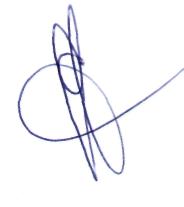 15  июня  2016 гСередкин Сергей АлександровичМэр администрации муниципального образования «Боханский район», председатель комиссии;Нефедьева Наталья  АлександровнаПрисутствовали:Верхозин Андрей ЛеонидовичИсполнитель региональной системы по профилактике незаконного потребления наркотических средств и психотропных веществ, наркомании и токсикомании, секретарь антинаркотической комиссии;Члены муниципальной антинаркотической комиссииЗаместитель мэра по социальным вопросам администрации муниципального образования «Боханский район»;Мунхоева Дарима Чимитдоржиевна БашкатовДмитрий ВикторовичНачальник управления образования АМО «Боханский район»; Заместитель  начальника МО МВД России «Боханский» начальник  полиции;Главы сельских поселений:Главы сельских поселений:ПрохоровСергей ИвановичГлава администрации МО «Александровское»;Глава администрации МО «Александровское»;ЧикулеваТамара СпиридоновнаГлава администрации МО «Бохан»;Глава администрации МО «Бохан»;ТкачАлександр СергеевичГлава администрации МО «Буреть»;Глава администрации МО «Буреть»;ПушкареваТатьяна СергеевнаГлава администрации МО «Казачье»;Глава администрации МО «Казачье»;Петрова Наталья  БорисовнаГлава администрации МО «Каменка»;Глава администрации МО «Каменка»;ИвановМаксим ПетровичГлава администрации МО «Новая Ида»;Глава администрации МО «Новая Ида»;НефедьевСергей НиколаевичГлава администрации МО «Олонки»;Глава администрации МО «Олонки»;СерёдкинаИрина  АлексеевнаГлава администрации МО «Середкино»;Глава администрации МО «Середкино»;Таряшинов Алексей МихайловичГлава администрации МО «Тараса»;Глава администрации МО «Тараса»;СкоробогатоваМарина ВладимировнаГлава администрации МО «Тихоновка»;Глава администрации МО «Тихоновка»;БаглаеваЕлена АлександровнаГлава администрации МО «Укыр»;Глава администрации МО «Укыр»;УлахановаАнна ИннокентьевнаГлава администрации МО «Хохорск»;Глава администрации МО «Хохорск»;Батюрова Вера АлексеевнаГлава администрации МО «Шаралдай»;Глава администрации МО «Шаралдай»;О результатах мониторинга наркоситуации в МО «Боханский район» по итогам 2015 года.             Докладчики: Заместитель мэра по социальным вопросам АМО «Боханский район» Верхозин Андрей Леонидович; РЕШИЛИ: 1.Информацию заместителя мэра по социальным вопросам АМО «Боханский район» Верхозина Андрея Леонидовича принять к сведению.1.2 Секретарю антинаркотической комиссии (Нефедьевой Натальи Александровны) направить главам  муниципальных  образований  Боханский  район  информационную справку, содержащую критерии  оценок  развития наркоситуации на территории муниципального  образования  Боханский  район  в срок до 17 июня 2016 года 1.3.Рекомендовать  главам муниципальных  образований  Боханский  район  рассмотреть информационные справки по итогам  мониторинга  наркоситуации в 2015 году на заседаниях муниципальных антинаркотических комиссий.1.4. Секретарю антинаркотической комиссии (Н.А. Нефедьевой) во взаимодействии с органами исполнительной  власти  Боханского  района  разработать  дополнительные  мероприятия по противодействию распространению наркомании  на территории МО «Боханский  район» с целью  стабилизации  наркоситуации.2.Об основных  результатах деятельности  правоохранительных  органов и реагирование  на основные  тенденции развития оперативной  обстановки в сфере  противодействия наркомании и пресечения  распространения  наркотиков  на территории МО «Боханский  район».                Докладчики: Начальник  полиции МО МВД России «Боханский» подполковник полиции Башкатов Дмитрий Викторович; РЕШИЛИ: 2.Информацию заместителя  начальника – начальника  полиции МО МВД России «Боханский» подполковника  Башкатова Дмитрия Викторовича принять  к сведению. 2.1. Ежеквартально в течение 2016года  в срок  до   5  числа  следующего   за  кварталом   месяца предоставлять информацию в  единый  банк  данных за  предыдущие    квартала  информация отделом МО МВД России «Боханский»  предоставлялась  позже  установленного  срока.3.Об организации работы по профилактике наркомании, выявлению и привлечению к лечению потребителей наркотиков в Боханском районе. Итоги проведения тестирования среди  обучающихся  МО «Боханский  район  в 2016 году.РЕШИЛИ: 3.1. Информацию   врача - нарколога ОГБУЗ «Боханская  РБ» Бадуева Арсалана Николаевича принять  к сведению.3.2.Рекомендовать и.о.главного врача ОГБУЗ «Боханская РБ» (Ханхалаеву Владиславу Николаевичу), в целях раннего выявления фактов немедицинского употребления наркотических средств и психотропных веществ,  продолжить практику тестирования учащихся общеобразовательных учреждений и профессиональных учреждений п.Бохан с использованием тест-систем .4.Об  организации  работы  по выявлению  очагов произрастания дикорастущей   конопли,  подлежащих обработке  в разрезе   сельских поселений находящихся  на  территории МО «Боханский район» в 2016 году.         Докладчики: Ведущий специалист отдела по делам молодежи, спорту и туризму АМО «Боханский район»  Нефедьева Наталья Александровна;РЕШИЛИ:4.Информацию ведущего специалиста отдела по делам молодежи, спорту и туризму (Нефедьевой Натальи Александровны) принять к сведению.4.1.Рекомендовать главам сельских поселений в срок до 1 августа 2016 года организовать работу по уничтожению очагов произрастания дикорастущей конопли. По окончанию работ направить акты, фото и видео отчет в муниципальную антинаркотическую комиссию администрации муниципального образования «Боханский район» -отдел по делам  молодежи, спорту и туризму администрации МО «Боханский район».